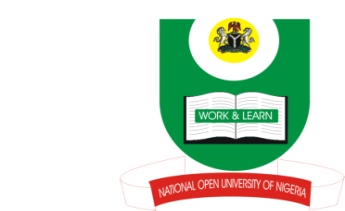 National Open University Of Nigeria14/16 Ahmadu Bello Way, Victoria Island, Lagos.School of Arts and social SciencesPen on Paper Examinations. September 2016 Course Code: CSS 791.   Course Title: Emergency, Riot and Disaster Control Management.Instruction:  Answer 3 questions in all.   Time: 2hours1 mark for good use of English Language1	 (a) Briefly discuss The “Rescue” Stage    5 marks                                 (b) What are the necessary steps in emergency reconstruction? 18 marksAccording to Rapoport (1970), crisis intervention is guided by six primary goals aimed at stabilizing and strengthening family functioning. Briefly discuss these goals.		23 marks(a) 	Explain the three major theories of prison riot.  15marks(b)	Explain the various measures put in place by government to ameliorate the Niger-Delta crisis prior to the Amnesty plan? 8marksDiscuss  the factors affecting Vulnerability to Adverse Psychological Effects? 23marks(a)	Explain the approaches required to help families accomplish their goals.  12marks(b) Describe the effective Special treatment techniques in crisis intervention. (13 Marks)